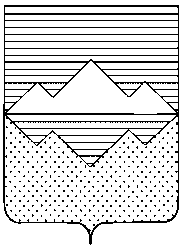 АДМИНИСТРАЦИЯСАТКИНСКОГО МУНИЦИПАЛЬНОГО РАЙОНАЧЕЛЯБИНСКОЙ ОБЛАСТИРАСПОРЯЖЕНИЕОт «____» декабря 2014 года № ____-рг. СаткаО внесении измененийРуководствуясь Указом Президента Российской Федерации от 23.06.2014 № 453 «О внесении изменений в некоторые акты Президента Российской Федерации по вопросам противодействия коррупции», в соответствии с Федеральным законом от 25.12.2008 № 273-ФЗ «О противодействии коррупции», Федеральным законом от 02.03.2007 № 25-ФЗ «О муниципальной службе в Российской Федерации»:1. Внести в Положение о проверке достоверности и полноты сведений, предоставляемых гражданами, претендующими на замещение должностей муниципальной службы, и муниципальными служащими, и соблюдения муниципальными служащими требований к служебному поведению, утвержденного распоряжением Администрации Саткинского муниципального района от 20.02.2014 № 144-р, следующие изменения:1) в подпункте «а» пункта 1 слово «представляемых» заменить на слово «представленных»;2) в абзаце 3 подпункта «а» пункта 1 слова «по состоянию на конец отчетного периода» заменить на слова «за отчетный период и за два года, предшествующие отчетному периоду»;3) в подпункте «б» пункта 1 слово «представляемых» заменить на слово «представленных»;4) подпункт «в» пункта 1 изложить в следующей редакции:«в) соблюдения муниципальными служащими в течение трех лет, предшествующих поступлению информации, явившейся основанием для осуществления проверки, предусмотренной настоящим подпунктом, ограничений и запретов, требований о предотвращении или урегулировании конфликта интересов, исполнения ими обязанностей, установленных Федеральным законом от 25.12.2008 № 273-ФЗ «О противодействии коррупции» и другими федеральными законами (далее - требования к служебному поведению).»;5) пункт 2 изложить в следующей редакции:«2. Проверка, предусмотренная подпунктами «б» и «в» пункта 1 настоящего Положения, осуществляется соответственно в отношении граждан, претендующих на замещение должностей муниципальной службы, и муниципальных служащих, замещающих должности муниципальной службы, включенных в перечни, установленные муниципальным правовым актом Администрации Саткинского муниципального района.».2. Отделу кадровой работы и муниципальной службы Управления делами и организационной работы Администрации Саткинского муниципального района (Глинина М.Р.) обеспечить ознакомление муниципальных служащих с изменениями.3. Отделу организационной и контрольной работы Управления делами и организационной работы Администрации Саткинского муниципального района (Корочкина Н.П.) обеспечить размещение настоящего распоряжения на официальном сайте Администрации Саткинского муниципального района.4. Контроль исполнения настоящего распоряжения возложить на заместителя Главы по межведомственному взаимодействию и безопасности Шевалдина В.А.5. Настоящее распоряжение вступает в силу с даты подписания.Исполняющий обязанности ГлавыСаткинского муниципального района                                                                 И.В. ПасхинСОГЛАСОВАНО:Заместитель Главы по межведомственномувзаимодействию и безопасности                                                                    В.А. ШевалдинНачальник Отдела кадровой работыи муниципальной службы Управления деламии организационной работы                                                                                 М.Р. ГлининаНачальник Юридического отдела                                                                     Д.А. ВасильевНачальник Отдела организационнойи контрольной работы Управления деламии организационной работы							   Н.П. КорочкинаРассылка: в дело, заместителю Главы по межведомственному взаимодействию и безопасности Шевалдину В.А., Отдел кадровой работы и муниципальной службы Администрации Саткинского муниципального района, руководителям муниципальных учреждений Администрации Саткинского муниципального района.Исполнитель: Васильев Д.А.(35161) 4-38-23 